Potvrdenie objednávky:	D210496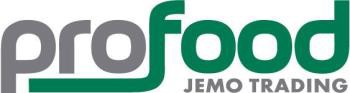 3Objednávka bude spracovaná až po jej potvrdení.Objednávka č.:	21148537	Dátum prijatia objednávky :	14.10.2021Kontaktná osoba:	xxxxxxxx	Splatnosť faktúry (počet dní):	14Kód tovarun1402Jednotková cenaMnožstvo kg / ksSadzba DPHCena bez DPHDPHR7001RIDASCREEN®  Gliadin315,00 €510%1 575,00 €157,50 €Expirácia: 10/2022	Šarža: '21121R7016Kokteilový roztok415,00 €110%415,00 €41,50 €Expirácia: 09/2023	Šarža: 22151R7102RIDASCREEN®FAST  Soya295,00 €210%590,00 €59,00 €Expirácia: 09/2022	Šarža: 24450Cena bez DPH :Cena bez DPH :2 580,00 €2 580,00 €2 580,00 €Vybavuje:xxxxxxxxxDPH 10% :DPH 10% :258,00 €258,00 €258,00 €DPH 20% :DPH 20% :0,00 €0,00 €0,00 €Spolu k úhrade :Spolu k úhrade :2 838,00 €2 838,00 €2 838,00 €